Publicado en Terrassa el 14/11/2020 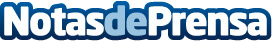 Repara tu Deuda abogados cancela una deuda de 40.000 € en Terrassa con la Ley de Segunda oportunidadEl despacho de abogados es el que más casos ha tramitado en España (89%) con un 100% de éxitoDatos de contacto:Emma Morón900831652Nota de prensa publicada en: https://www.notasdeprensa.es/repara-tu-deuda-abogados-cancela-una-deuda-de_3 Categorias: Nacional Derecho Finanzas Cataluña http://www.notasdeprensa.es